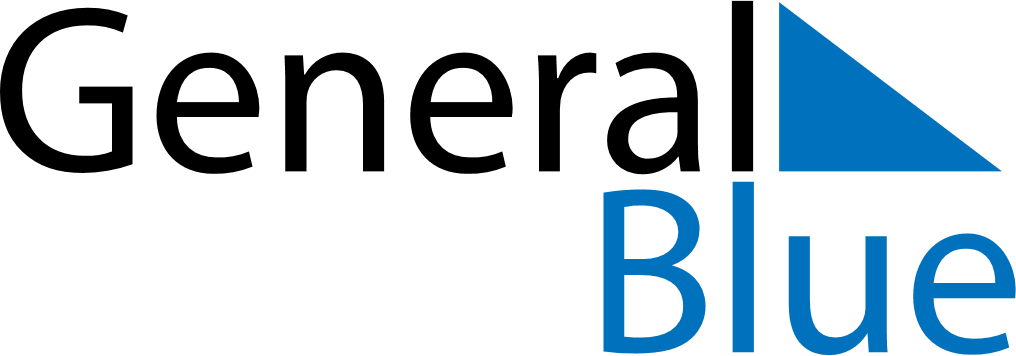 June 2024June 2024June 2024June 2024GermanyGermanyGermanySundayMondayTuesdayWednesdayThursdayFridayFridaySaturday1234567789101112131414151617181920212122232425262728282930